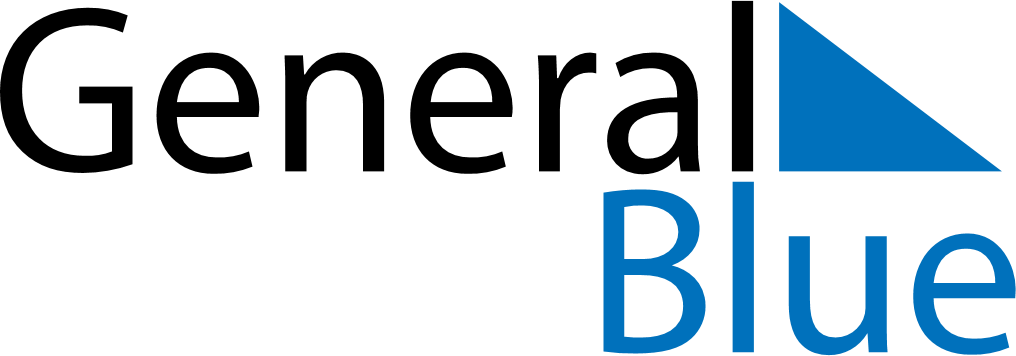 September 2024September 2024September 2024September 2024September 2024September 2024Cardona, Soriano, UruguayCardona, Soriano, UruguayCardona, Soriano, UruguayCardona, Soriano, UruguayCardona, Soriano, UruguayCardona, Soriano, UruguaySunday Monday Tuesday Wednesday Thursday Friday Saturday 1 2 3 4 5 6 7 Sunrise: 7:07 AM Sunset: 6:31 PM Daylight: 11 hours and 23 minutes. Sunrise: 7:06 AM Sunset: 6:32 PM Daylight: 11 hours and 25 minutes. Sunrise: 7:04 AM Sunset: 6:32 PM Daylight: 11 hours and 27 minutes. Sunrise: 7:03 AM Sunset: 6:33 PM Daylight: 11 hours and 29 minutes. Sunrise: 7:02 AM Sunset: 6:34 PM Daylight: 11 hours and 31 minutes. Sunrise: 7:00 AM Sunset: 6:34 PM Daylight: 11 hours and 33 minutes. Sunrise: 6:59 AM Sunset: 6:35 PM Daylight: 11 hours and 35 minutes. 8 9 10 11 12 13 14 Sunrise: 6:58 AM Sunset: 6:36 PM Daylight: 11 hours and 37 minutes. Sunrise: 6:56 AM Sunset: 6:36 PM Daylight: 11 hours and 40 minutes. Sunrise: 6:55 AM Sunset: 6:37 PM Daylight: 11 hours and 42 minutes. Sunrise: 6:54 AM Sunset: 6:38 PM Daylight: 11 hours and 44 minutes. Sunrise: 6:52 AM Sunset: 6:38 PM Daylight: 11 hours and 46 minutes. Sunrise: 6:51 AM Sunset: 6:39 PM Daylight: 11 hours and 48 minutes. Sunrise: 6:49 AM Sunset: 6:40 PM Daylight: 11 hours and 50 minutes. 15 16 17 18 19 20 21 Sunrise: 6:48 AM Sunset: 6:40 PM Daylight: 11 hours and 52 minutes. Sunrise: 6:47 AM Sunset: 6:41 PM Daylight: 11 hours and 54 minutes. Sunrise: 6:45 AM Sunset: 6:42 PM Daylight: 11 hours and 56 minutes. Sunrise: 6:44 AM Sunset: 6:42 PM Daylight: 11 hours and 58 minutes. Sunrise: 6:42 AM Sunset: 6:43 PM Daylight: 12 hours and 0 minutes. Sunrise: 6:41 AM Sunset: 6:44 PM Daylight: 12 hours and 2 minutes. Sunrise: 6:40 AM Sunset: 6:44 PM Daylight: 12 hours and 4 minutes. 22 23 24 25 26 27 28 Sunrise: 6:38 AM Sunset: 6:45 PM Daylight: 12 hours and 6 minutes. Sunrise: 6:37 AM Sunset: 6:46 PM Daylight: 12 hours and 9 minutes. Sunrise: 6:35 AM Sunset: 6:47 PM Daylight: 12 hours and 11 minutes. Sunrise: 6:34 AM Sunset: 6:47 PM Daylight: 12 hours and 13 minutes. Sunrise: 6:33 AM Sunset: 6:48 PM Daylight: 12 hours and 15 minutes. Sunrise: 6:31 AM Sunset: 6:49 PM Daylight: 12 hours and 17 minutes. Sunrise: 6:30 AM Sunset: 6:49 PM Daylight: 12 hours and 19 minutes. 29 30 Sunrise: 6:29 AM Sunset: 6:50 PM Daylight: 12 hours and 21 minutes. Sunrise: 6:27 AM Sunset: 6:51 PM Daylight: 12 hours and 23 minutes. 